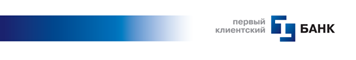 ВОПРОСНИК ПО САМОСЕРТИФИКАЦИИдля идентификации Клиента -  физического лица, индивидуального предпринимателя, физического лица, занимающегося в установленном законодательством Российской Федерации порядке частной практикой, в целях FATCA/CRS№НаименованиеСведенияЛичные данныеЛичные данныеЛичные данные1Фамилия, имя и отчество (при наличии)2Дата рождения3Место рождения (указать страну и город)(Если Вы родились в США, то должен быть заполнен пункт 10)□ Россия        □ США             □ Иное, указать страну ________________________________________город _________________________4Гражданство (с указанием всех стран, гражданином которых Вы являетесь).(Если Вы являетесь гражданином США или Вами получена Грин-карта, то форма W-9 и копия Грин-карты должны быть представлены в Банк в обязательном порядке)□ Россия                    □ США□ Иное, указать страну ________________________________________________________________□ Нет гражданства5Реквизиты документа, удостоверяющего личность□ Паспорт РФ             □ Иной (наименование, страна) _______________________________________Серия________ Номер _________________________ Дата выдачи ____________________________6Адрес места жительства Страна □ Россия               □ США             □ Иная (указать страну) _____________________________город _________________________ улица ________________________________________________дом ________________ стр./ корп. _________________  квартира _______________________7Адрес регистрацииСтрана □ Россия               □ США             □ Иная (указать страну) _____________________________город _________________________ улица ________________________________________________дом ________________ стр./ корп. _________________  квартира _______________________8Сведения обо всех Ваших налоговых резидентствах (с указанием страны и ИНН/ИИНН)□ Россия, ИНН ______________________________________________ (при наличии ИНН)□ США, ИНН (SSN, ITIN, ATIN, или прочие аналоги ИНН _______________________  □ Форма W-9 представлена □ Другая страна (заполните таблицу ниже) В случае отсутствия ИИНН укажите код одной из причин в поле «Причина отсутствия ИИНН» (коды причин приведены ниже), при указании кода 10, кроме самого кода, необходимо сформулировать причину отсутствия ИИНН:02 - Законодательство и (или) административная практика юрисдикции не предусматривают присвоение идентификационного номера налогоплательщика03 - Компетентный орган юрисдикции не присвоил идентификационный номер налогоплательщика05 – Не являюсь налоговым резидентом ни в одном государстве (территории)10 – Иная причина 9Действующая доверенность, выданная Вами лицу, имеющему право на управление счетом□ нет (не выдавалась)                                □ да (доверенность представлена в Банк)10Если Вы родились в США, то укажите, отказывались ли Вы от гражданства США или есть ли у Вас иные основания отсутствия гражданства США?(Объяснения представляются в произвольной форме, написанные от руки, с проставлением даты и подписи)□ Не применимо (не рожден в США)□ Не отказывался (гражданин США)    □ Форма W-9 представлена□ Да, отказывался. В Банк представлены документы, подтверждающие отказ:    □ Копия свидетельства об утрате гражданства США (по форме DS 4083 Бюро        консульских дел Государственного департамент США), или    □ Письменное объяснение причины отказа от гражданства США, или    □ Письменное объяснение причины, неполучения гражданства США при рождении.Подтверждение достоверности указанных сведенийПодтверждение достоверности указанных сведенийПодтверждение достоверности указанных сведений11Настоящим заверяю и гарантирую, что представленная в Банк информация является актуальной и достоверной. В случае изменения представленных сведений обязуюсь незамедлительно, но не позднее 15 рабочих дней с даты изменений, сообщить об этом в Банк и представить подтверждающие документы. Подтверждаю достоверность расхождения страны моего налогового резидентства и страны моего адреса места жительства (регистрации), при наличии такого расхождения в данном Вопроснике.Настоящим заверяю и гарантирую, что представленная в Банк информация является актуальной и достоверной. В случае изменения представленных сведений обязуюсь незамедлительно, но не позднее 15 рабочих дней с даты изменений, сообщить об этом в Банк и представить подтверждающие документы. Подтверждаю достоверность расхождения страны моего налогового резидентства и страны моего адреса места жительства (регистрации), при наличии такого расхождения в данном Вопроснике.12Настоящим предоставляю ООО Первый Клиентский Банк» в целях соблюдения требований FATCA и Главы 20.1 Налогового кодекса РФ свое согласие на обработку персональных данных, включающих в себя сведения и информацию о фамилии, имени, отчестве, дате и месте рождения, гражданстве, документе, удостоверяющем личность, идентификационном номере налогоплательщика, адресе места жительства (регистрации, пребывания),  номере телефона, а также иные  сведения, указанные в настоящем Вопроснике по самосертификации и форме W9,  включая сбор, запись, систематизацию, накопление, хранение, уточнение (обновление, изменение), извлечение, использование, обезличивание, блокирование, удаление, уничтожение персональных данных с использованием средств автоматизации или без использования таких средств и передачу (распространение, предоставление, доступ)  данных сведений  иностранному налоговому органу, включая IRS (Налоговую  Службу США) и или иностранным  налоговым агентам,  а также свое согласие на передачу указанным лицам  сведений об операциях, сделках, счетах, вкладах. Настоящим предоставляю ООО Первый Клиентский Банк» в целях соблюдения требований FATCA и Главы 20.1 Налогового кодекса РФ свое согласие на обработку персональных данных, включающих в себя сведения и информацию о фамилии, имени, отчестве, дате и месте рождения, гражданстве, документе, удостоверяющем личность, идентификационном номере налогоплательщика, адресе места жительства (регистрации, пребывания),  номере телефона, а также иные  сведения, указанные в настоящем Вопроснике по самосертификации и форме W9,  включая сбор, запись, систематизацию, накопление, хранение, уточнение (обновление, изменение), извлечение, использование, обезличивание, блокирование, удаление, уничтожение персональных данных с использованием средств автоматизации или без использования таких средств и передачу (распространение, предоставление, доступ)  данных сведений  иностранному налоговому органу, включая IRS (Налоговую  Службу США) и или иностранным  налоговым агентам,  а также свое согласие на передачу указанным лицам  сведений об операциях, сделках, счетах, вкладах. 13Настоящим подтверждаю, что ознакомлен с понятиями: «Налоговый резидент иностранного государства»  и «Налогоплательщик США».Настоящим подтверждаю, что ознакомлен с понятиями: «Налоговый резидент иностранного государства»  и «Налогоплательщик США».14ФИО и подпись15Дата16ФИО, должность и подпись сотрудника Банка